ПРОТОКОЛ заседания Общественного совета Нефтеюганского района г. НефтеюганскПОВЕСТКА ДНЯО рассмотрении обязательства муниципального образования Нефтеюганский район по вводу жилья в 2017 году.СЛУШАЛИ:О  рассмотрении  обязательства  муниципального  образования   Нефтеюганский район по вводу жилья в 2017 году._____________________________________________________________(Копылец Ю.Ю., Суетина Н.Н. - информация прилагается)	РЕШИЛИ:1.1. Информацию о рассмотрении обязательства муниципального образования Нефтеюганский район по вводу жилья в 2017 году принять к сведению.1.2. Председателю Общественного совета Нефтеюганского района (Тюленева Н.А.), довести информацию об исполнении бюджета Нефтеюганского района за 9 месяцев 2016 года до сведения председателей общественных советов городского и сельских поселений Нефтеюганского района. 1.3. Рекомендовать председателям общественных советов городского и сельских поселений Нефтеюганского района обсудить доведенную информацию на ближайшем заседании общественных советов поселений.Срок: февраль 2017 года.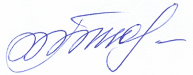 Председатель                                                                              Общественного совета                                                                Н. А. Тюленева 3 февраля  2017 года                                                                                                       Место проведения:здание администрацииНефтеюганского района  малый зал совещаний (каб.430)                                                                                                                                                                              № 116.00 час.ПредседательТюленева Наталья Алексеевна, председатель            Общественного Совета Нефтеюганского районаСекретарьКорчменная Лариса Георгиевна, председатель Совета ветеранов с.п. Усть-ЮганПрисутствовали:Карпачева Елена Васильевнапредседатель Общественного Совета сп. Усть-ЮганПолупанова Анна Григорьевначлен Общественного Совета при главе сп. Каркатеевы, председатель профсоюзного комитета ЛПДС «Каркатеевы»Костенко Людмила Рудольфовначлен Совета ветеранов сп. СингапайФаталиев Эмин Али оглычлен Совета общественной организации «Азербайджанское общество «Хазар»Мурзаков Виктор Петровичмиссионерская деятельностьНурметов Васиф Нурметовичпомощник Президента федерации вольной борьбы ХМАО-ЮгрыРоманенко Александр Николаевичпомощник Президента федерации бильярдного спорта ХМАО-ЮгрыЦарева Елена Васильевнапредседатель Общественного совета поселка Усть-ЮганТанатаров Ильфат Фаритовичпредседатель Общественного совета при Главе гп. ПойковскийСуровцев Евгений МихайловичАтаман районного и Чеускинского станичного казачьего обществаКичигина Тамара Федоровнапредседатель Общественного совета сп. СентябрьскийУхорская Александра Сергеевнастарший корреспондент БУ Редакция газеты «Югорское обозрение»Приглашенные:Копылец Юрий Юрьевичдиректор департамента имущественных отношений – заместитель главы районаСуетина Нафиса Наилевнапредседатель комитета по градостроительству департамента градостроительства и землепользованияУткина Людмила Петровнаначальник управления по вопросам местного самоуправления и обращениям гражданИванчикова Инна Николаевназаместитель начальника управления по вопросам местного самоуправления и обращениям гражданМалькова Людмила Васильевназаместитель председателя юридического комитета администрации Нефтеюганского района